桃園市立永豐高中110學年度高三升學祈福110年12月17日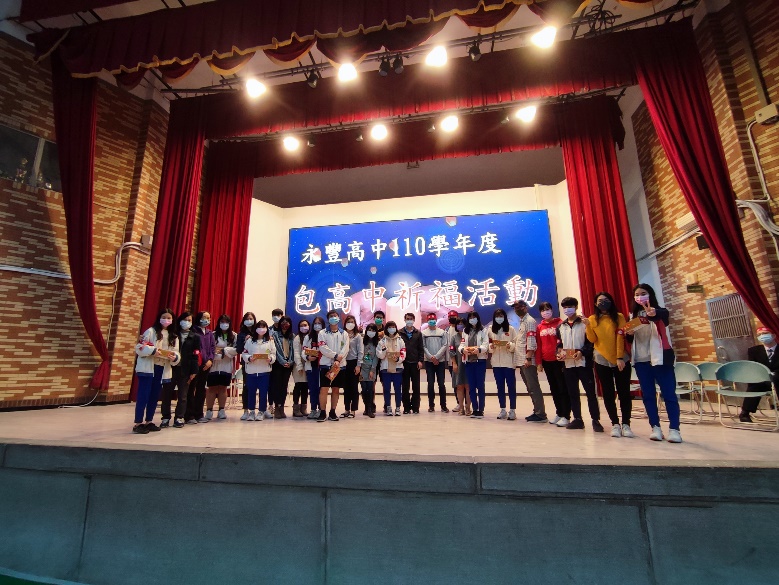 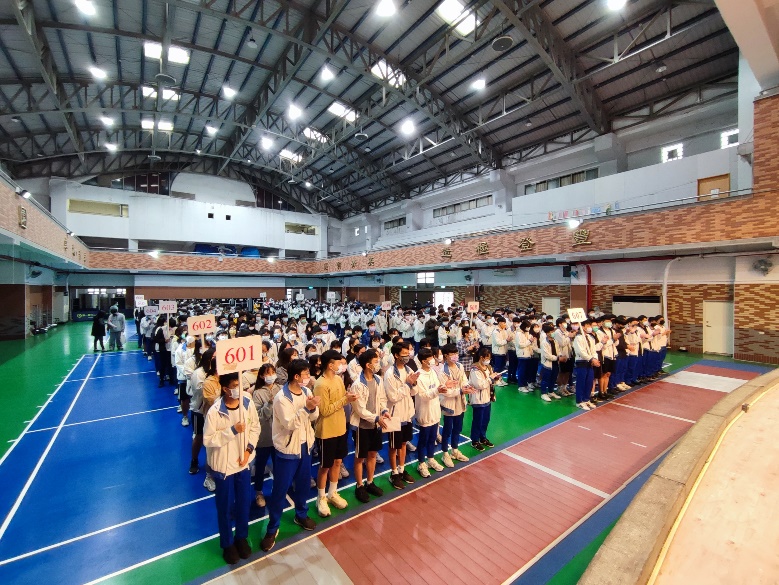 師生合照高三集合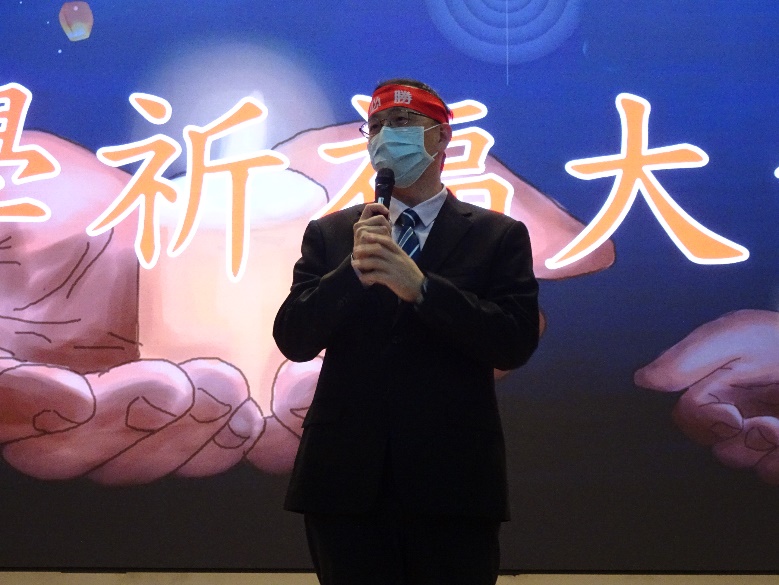 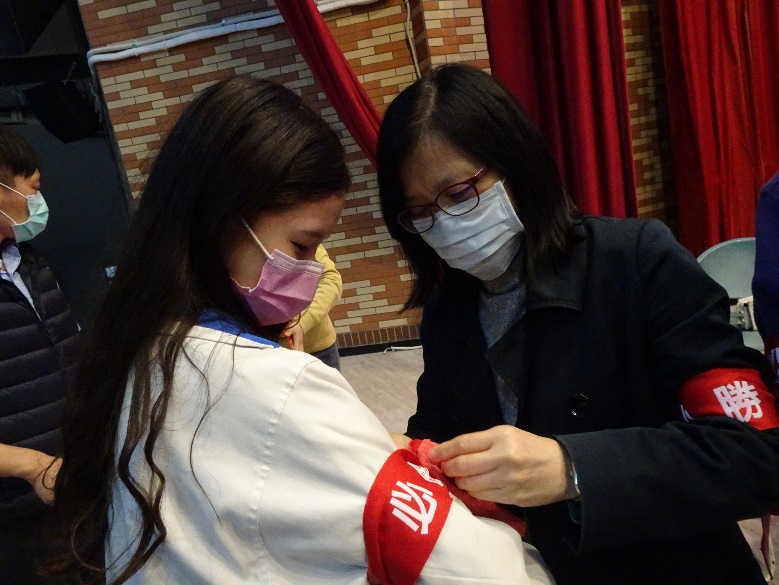 校長勉勵導師加持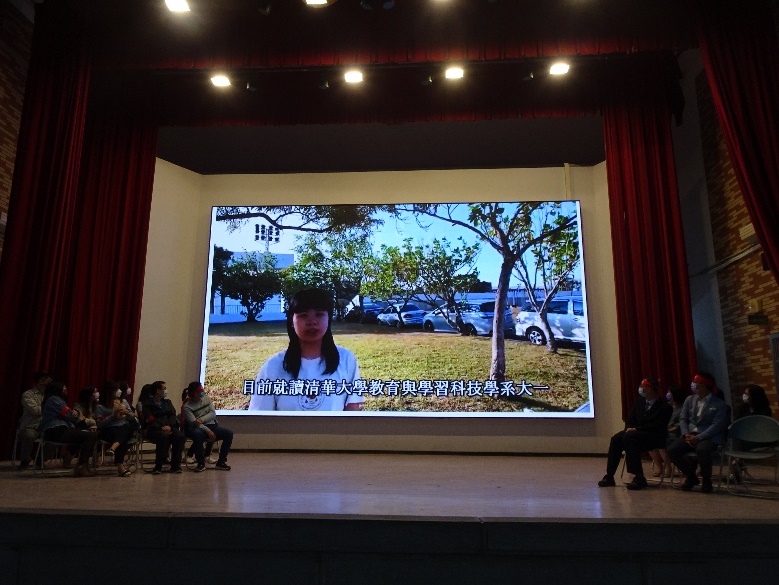 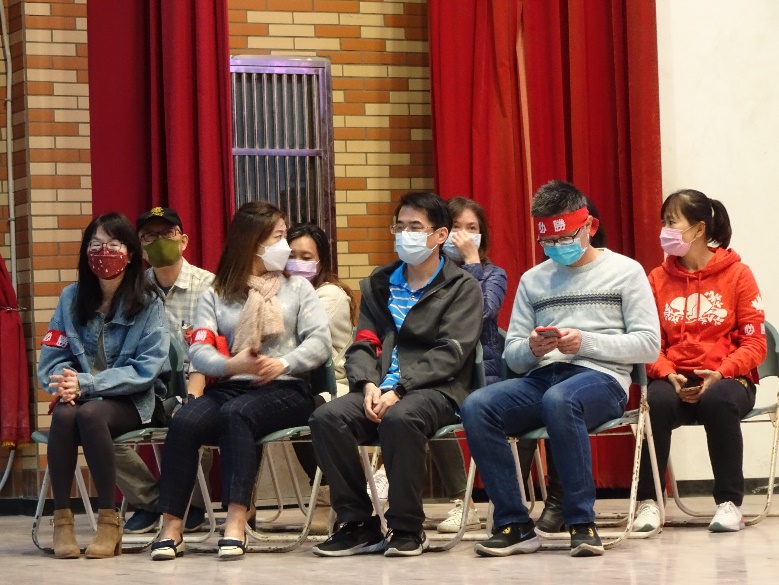 觀看影片各班導師